TENNESSEE DEPARTMENT OF ENVIRONMENT AND CONSERVATION DIVISION OF WATER RESOURCES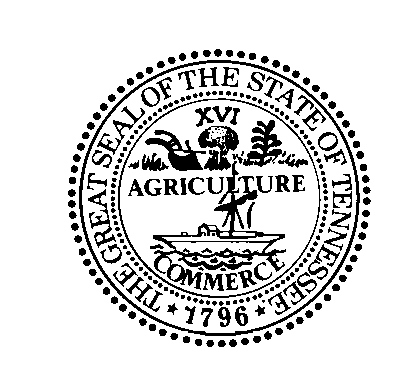 DRINKING WATER UNITWilliam R. Snodgrass - Tennessee Tower 312 Rosa L. Parks Avenue, 11th Floor Nashville, Tennessee 37243-1102WATER/WASTE WATER USE INVENTORY SURVEYFacility Name 	Facility Address 	Name and Title of Contact Person 	Telephone Number (	)	County 	Type of Facility and Primary Product 	Approximate Number of Persons Present Daily 	Age of Facility 	Original Owner and Use of Building 	Check all of the methods of water supply used: Water wellMunicipal water from a water systemOther  	Check all of the following methods of waste liquid disposal used: Unlined pond or lagoonSeptic tankMunicipal sewer system Package treatment plant Dry wellsFloor drains Fluid recyclingDischarge fluids to surface water Waste fluids stored and/or hauled awayDischarge to a well or any other underground location Ground water remediation systemsMonitoring wellsDo you have any stream discharge (NPDES) permits or other Division of Water Pollution Control permits at this facility?	Yes	NoAre there any waste streams that cannot be discharged to the sewer?Yes	NoIs there any storm water drainage from your facility to a sinkhole, dry well, sinking stream or otherLatitude	Longitude 	Signature	Date 	CN-1202 (Rev. 12-13)	RDA 2474